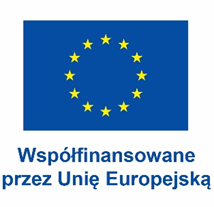 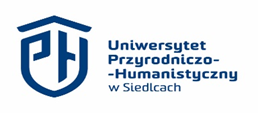 Formularz zgłoszeniowyWyjazdy nauczycieli akademickich w celu prowadzenia zajęć dydaktycznych Umowa z Narodową Agencją KA131 2022Imię i nazwisko: 	Instytut UPH: 	Adres zamieszkania: 	Telefon kontaktowy: 	Adres e-mail: 	Staż pracy w trakcie planowanego wyjazdu: …………………………………………………Uczelnia przyjmująca: …………………………………………………………………………..kraj: 	miasto:…………………………………………………………………………………………….	cel wyjazdu: ……………………………………………………………………………………...Tematyka  zajęć w uczelni partnerskiej (proszę załączyć dokument Mobility Agreement for Teaching, podpisany przez instytucję przyjmującą)**załącznik obowiązkowy………………………………………………………………………………………………………………………………………………………………………………………………………………………………………….Liczba planowanych godzin zajęć (min. 8 godz.): …………………………………………Korzyści dla uczelni wynikające z dodatkowych działań podejmowanych podczas pobytu:………………………………………………………………………………………………………………………….………………………………………………………………………………………………………………………….Spodziewany wpływ wyjazdu na rozwój własny kandydata:…………………………………………………………………………………………………………………………………………………………………………………………………………………………………………………….Podpis kandydata: ………………………………………………………………………………Data: ………………………………………………………………………………………….......Data i podpis koordynatora wydziałowego: …………………………………………………..Klauzula zgody:Wyrażam zgodę na przetwarzanie moich danych osobowych w celu przygotowania dokumentacji wyjazdowej w ramach programu ERASMUS+ zgodnie z Rozporządzeniem Parlamentu Europejskiego i Rady (UE) 2016/679 z dnia 27 kwietnia 2016 r. w sprawie ochrony osób fizycznych w związku z przetwarzaniem danych osobowych (RODO).Data i podpis uczestnika wyjazdu:Decyzja komisji wydziałowej:Data i podpis przewodniczącego komisji wydziałowej:Akceptacja Dyrektora Instytutu:Data i podpis:Klauzula informacyjnaW związku z wejściem w życie Rozporządzenie Parlamentu Europejskiego i Rady (UE) 2016/679 z dnia 27 kwietnia 2016r. w sprawie ochrony osób fizycznych w związku z przetwarzaniem danych osobowych (RODO) chcielibyśmy poinformować Państwa o szczegółach dotyczących zasad przetwarzania Państwa danych:Administratorem Pani/Pana danych osobowych jest Uniwersytet Przyrodniczo-Humanistyczny w Siedlcach reprezentowany przez Rektora z siedzibą przy ul. St. Konarskiego 2, 08-110 Siedlce;Administrator danych osobowych wyznaczył Inspektora Ochrony Danych nadzorującego prawidłowość przetwarzania danych osobowych, z którym można skontaktować się za pośrednictwem adresu e-mail: iod@uph.edu.pl;Pani/Pana dane osobowe przetwarzane będą w celu udziału w programie Erasmus+;Podstawą do przetwarzania Pani/Pana danych osobowych jest zgoda na przetwarzanie danych osobowych;Podanie danych jest dobrowolne, jednak konieczne do realizacji celów, do jakich zostały zebrane;Dane nie będą udostępnianie podmiotom zewnętrznym z wyjątkiem przypadków przewidzianych przepisami prawa (operator Programu Erasmus+ Fundacja Rozwoju Systemu Edukacji (FRSE), uczelnia  partnerska oraz organizacja przyjmująca, do której został/ła Pan/Pani zakwalifikowany;Dane przechowywane będą przez okres 5 lat od otrzymania pisma z FRSE zamykającego rozliczenie projektu;Posiada Pani/Pan prawo dostępu do treści swoich danych oraz prawo do: ich sprostowania, usunięcia, ograniczenia przetwarzania, wniesienia sprzeciwu, prawo do cofnięcia zgody w dowolnym momencie. Informację o cofnięciu zgody należy wysłać na adres reknauka@uph.edu.pl.Ma Pani/Pan prawo do wniesienia skargi do Prezesa Urzędu Ochrony Danych Osobowych, gdy uzna Pani/Pan, iż przetwarzanie Pani/Pana danych osobowych narusza przepisy ogólnego rozporządzenia o ochronie danych.Data i podpis uczestnika wyjazdu: